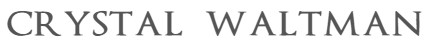 FOR IMMEDIATE RELEASE 	 	 	 	 	       	 	Contact: Crystal Waltman   March 3, 2021 	 	 	 	                                                 	     Phone: 480-206-6316  	                                                                                          	 	  Email: cwaltman05@gmail.com   Scottsdale Author Releases Audio book and Takes Seat on the Advisory Board of The Sold-Out Youth Foundation.  Crystal Waltman brings positive message to youth in school assemblies. PHOENIX – Fourth generation Arizona native Crystal Waltman won first place as Health Book of the Year and received an Academy Boon of Merit award at the 2020 Author Elite Awards, an honor for literacy merit and publishing excellence, for her book “Quitting to Win.” She was given an advisory seat on the Sold-Out Youth Foundation.  She just released her audiobook, and her Book Tour Begins April 7th in Tucson, at Barnes and Noble book signing 12-4 followed by a live book signing event in Scottsdale on April 10, 3:00 -7:00pm benefiting The Sold-Out Youth Foundation.  Crystal Waltman is on book tour with another award-winning author Dr. Tony Colson of Unlocking Your Divine DNA, and teen author and influencer, Kiera Colson author of Twin Tales. The author dream team will be on tour, raising money benefiting The Sold-Out Youth Foundation. A prevention program for youth and teen to abstain from drugs and alcohol. www.soldouttv.com“Quitting to Win” is about Waltman’s triumph over tragedy story through sports, spine surgery, addiction and sobriety. Waltman battled alcoholism for over 25 years and exposes her raw and honest life into her book. It was published on July 7, 2020, and since Waltman has received messages from readers every day about how it’s helped them start the conversations of uncomfortable life lessons and topics with family members and friends especially with the pandemic is mental health is everyone’s top priority. The three-author share a message of faith over fear in their message and books. Waltman and T. Colson are Certified Unhackable Coaches, only 100 in the world.  The Unhackable book by Kary Oberbrunner is # New Release on the New York Times best seller March 1st.   The author’s coach on how to become Unhackable in work and life: close the gap between dreaming and doing.  K. Colson is the youngest author published with our publisher Author Academy Elite.  She is 17 years old and published Twin Tales last summer. She is reaching tweens, and teens with the story of a twin mermaid’s journey to find their parents, in an under the sea setting. K. Colson is a teen influencer, with a positive clean message. She inspired teens to find their purpose, take action and how to channel the power of young blood. The charity event is at a Scottsdale residence on April 10th.  Proceeds go to the Sold-Out Youth Foundation which will benefit the schools in the valley. There will be lots of food, prizes, raffle, and give a ways.  About Crystal Waltman Award winning author, Amazon Best Seller, Health Book of the Year - Quitting to Win.   Crystal shares her message of faith over fear and knows the value of taking care of herself so she can be of service to others. Recovering out loud, Crystal has been speaking for the past five years sharing her experience, strength and hope.  She is a contributor to many different platforms, sobriety, fitness, and nutrition and offers online courses.Crystal is also a fourth-generation Arizonian resident and a graduate of Arizona State University. She achieved a collegiate softball scholarship and was part of a national championship winning team at CAC. Crystal can be found in the fresh air under the Arizona sun, either between the lines of a softball diamond or hiking a summit with her loving husband and daughter. For more information, visit crystalwaltman.com.		### Crystal Clear LLC  8422 E Shea #101 Scottsdale, AZ 85260 